PEDIDO DE INFORMAÇÕES 01/2023Excelentíssimo Senhor Prefeito Municipal, Dr. Edmilson Busatto O Vereador, Fabio Porto Martins, nos termos do regimentais e ouvido plenário requer seja encaminhado a esta Casa Legislativa a seguinte informação:Requer seja feito um levantamento de qual seria o impacto financeiro, caso os servidores que recebem valor inferior ao salário mínimo nacional, passassem a receber o mesmo.                                    Mensagem Justificativa:Justificamos o referido pedido, pois é penoso um servidor público receber um salário inferior ao mínimo nacional. Assim venho requerer o impacto financeiro, para que juntos possamos encontrar uma solução para valorização do Servidor Público Municipal.                                                Nestes Termos                                                Pede Deferimento.                           Sala de Sessões, 07 de fevereiro de 2023. 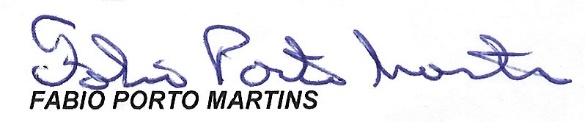 